21.04.2020Module 9a To Be in the Past Simple.Материал для самостоятельного изучения: 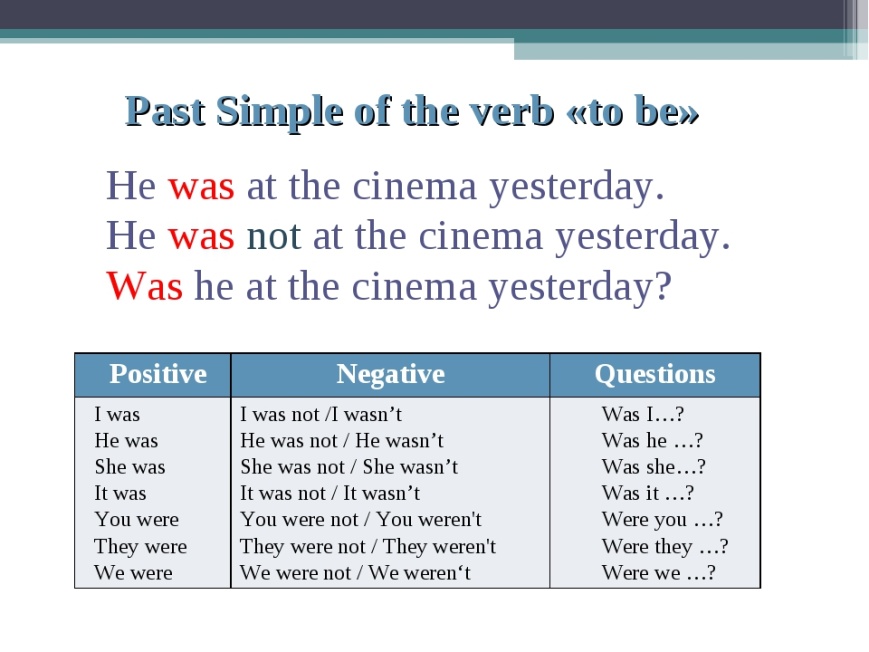 Перейдите по ссылке, чтобы закрепить свои знания по спряжению глагола to be в Past Simplehttps://learningapps.org/1334109https://learningapps.org/1334079Слова-друзья в Past Simple:Yesterday – вчераLast year/month – в прошлом году/месяцеLast week – а прошлой неделе.Last summer – прошлым летомTwo days/a year/a month/a week ago – 2 дня/год/месяц/неделю тому назадIn 1996 – в 1996 году.In my childhood – в детстве.Перейдите по ссылкам, чтобы проверить свои знания наречий времениhttps://learningapps.org/3429742https://learningapps.org/1334166Посмотрите презентацию (в материалах к уроку) про самый огромный магазин игрушек в мире!Ответьте письменно на вопросы. Себе ответы запишите, но присылать их не надо. What city is it situated?What street is Hamley’s in?Who’s the founder of the shop?How many floors are there? Name them.How else people call this shop?What kind of toys you can find on the ground floor?What kind of toys you can find in the basement?If you are looking for a toy for a boy, what floor you should go?If you are looking for a toy for a girl, what floor you should go?Where you can buy sweets?Надеюсь этот урок прошел для вас интересно и вы получили полезные знания и положительные эмоции!Домашнее задание: НИЧЕГО ВЫСЫЛАТЬ ИЗ ЗАДАНИЙ НЕ НУЖНО!Учебник: с. GR 6 (грамматический справочник) + c. 107 №3 a) - знать формы глагола to be в Past Simple.Учебник: с. 107, №3 b) письменно.с.107,  №6 письменно. Рассказать о твоем любимом магазине или о магазине твоего друга, пользуясь образцом. Можно добавить, что вы там обычно покупаете или свою дополнительную информацию.РТ: с.65, №3Изучать постепенно неправильные глаголы (см. файл в материалах к уроку). Если есть возможность, то лучше распечатать.Все проверим на дистанционном уроке в четверг.